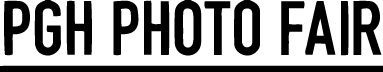 2019 PGH PHOTO FAIR FOR IMMEDIATE RELEASEMarch 1, 2019CONTACT:Casey Droege, casey@caseydroege.com, 412-877-2588PGH Photo Fair Returns April 27th & 28th, 2019 to Carnegie Museum of ArtAnnual event returns with 17 national and international exhibitors.We are pleased to announce the seventh edition of PGH Photo Fair, Pittsburgh’s only art fair promoting photography within the contemporary and fine-art market. PGH Photo Fair will host 17 internationally known dealers and photo projects, exhibiting museum-quality prints and photo-based art spanning the history of the medium, from 19th Century vintage prints to contemporary photography. These experts will also be offering photographic books and photo-based magazines.This two-day event will be held on April 27th and 28th, at the Carnegie Museum of Art's Hall of Sculpture, 4400 Forbes Avenue, Pittsburgh, PA. While the fair is free and open to the public, admission to exhibits at the museum will require a ticket and separate entry.“PGH Photo remains unique, to my knowledge, that a museum invites an art fair to be held under its roof,” said PGH Photo Fair founder Evan Mirapaul, a Pittsburgh-based photography collector. He added, “We are now looking forward to our seventh edition and the fifth hosted by the Carnegie Museum in their stunning and classic Hall of Sculpture. Our exhibitors often mention that our venue is the envy of many other fairs. We are proud of and grateful to the Carnegie for all of their support and curatorial guidance.”Galleries from cities like New York and Berlin will showcase diverse classic to contemporary photography work. Rounding out the roster with books, limited-edition prints and magazines are returning exhibitors Aperture(NY) and PGH Photo Fair co-founder Spaces Corners, all with compelling programs of contemporary work. Pittsburgh’s own Silver Eye Center for Photography will also be participating."I think it's clear from our history that we have consistently invited the very best galleries and exhibitors to Pittsburgh. Our exhibitors would be welcome in any art fair anywhere in the world," Mirapaul said. "We're confident that we're bringing the highest quality art to Pittsburgh collectors whether it is a $40 book or a $40,000 vintage print. Our goal now is to reach a broader audience so that more of Pittsburgh can share in what is happening right in their own town April 27th and 28th.”PGH Fair was founded in 2012, when six exhibitors displayed their wares in a the raw building space that is now the Ace Hotel. The Fair expanded as interest grew, and its success prompted the Carnegie Museum to invite the Fair to be held at the museum. 2019 EXHIBITORS Aperture, New York, NYBureau, New York, NYClampArt, New York, NYCurley’s Antiques, Irwin, PADeborah Bell Photographs, New York, NYGarvey|Simon, New York, NYGitterman Gallery, New York, NYMiyako Yoshinaga Gallery, New York, NYNailya Alexander Gallery, New York, NYNew Discretions, New York, NYOnly Photography, Berlin, DERick Wester Fine Art, New York, NYSilver Eye Center for Photography, Pittsburgh, PASituations, New York, NYSpaces Corners, Pittsburgh, PA Wessel + O'Connor Fine Art, Lahaska, PA And special projects:10X10 Photobooks' How We See reading roomPGH Photo Fair is a keystone project of Casey Droege Cultural Productions. For more information and updates on the PGH Photo Fair schedule, please check our website at www.pghphotofair.com.Media package with photos, logos, and social media cards available at:https://www.pghphotofair.com/press/PGH PHOTO FAIR SPEAKER SERIES:We are pleased to announce the return of the PGH Photo Fair Speaker Series. This free lecture series takes place once a month at the Ace Hotel, leading up to the PGH Photo Fair at the Carnegie Museum this spring on April 27th and 28th.The series seeks to augment thriving art and photography scene in Pittsburgh with speakers who will focus on the nuts and bolts of collecting, the state of the art, and an insider's view of the market.Whether you're a collector, a photography enthusiast, or just a fan of Instagram- PGH Photo Fair Speaker Series will have something to offer that you won't find anywhere else in town.All talks are free and open to the public. Doors open at 6pm, event starts at 6:30pm.Ace Hotel Ballroom, 120 S Whitfield St, Pittsburgh, PA.March 20thNancy Lane, Collector and Retired Vice President of Johnson and JohnsonJoe Baio, Collector and AttorneyEllen Kessler, Chair of the Board, Carnegie Museum of Art April 17th Anne Tucker, Curator Emerita, Museum of Fine Art-HoustonLinda Benedict-Jones, CuratorPGH Photo FairSaturday April 27th
10am to 5pmSunday April 28th
10am to 5pmFree and open to the public. Museum exhibitions require tickets.Carnegie Museum of Art
Hall of Sculpture
4400 Forbes Avenue
Pittsburgh, PA 15213Carnegie Museum of Art
Hall of Sculpture
4400 Forbes Avenue
Pittsburgh, PA 15213